Agenda 
Campus Bicycle Advisory CommitteeColorado State UniversityThursday, Dec. 10, 2020 
11:30 – 1:00 pm 
Join Zoom Meetinghttps://zoom.us/j/99083161373?pwd=RWszeWNEZDY0RkZLdEV1QndlaW9yZz09Call to order (Sylvia)Introductions/Roundtable – 20 mins.Name/Affiliation/News to share?Bikeshare RFP Update – timeline for vendor selection – 15 mins.: Aaron FodgeSenior Design Project Update - 20 mins.: Dixon CanalSet agenda for next meeting/Adjourn – 5 mins.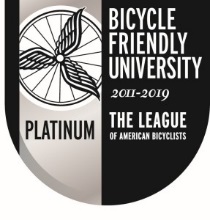 